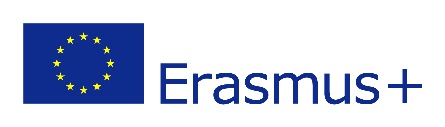 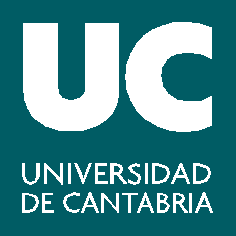 Lugar de entrega:Registro General de la Universidad de CantabriaPabellón de Gobierno, primera plantaPlazo: del 15 al 22 de febrero de 2019, ambos inclusive. Improrrogable.D. / Dª. D. / Dª. Con domicilio*  enCon domicilio*  enCon domicilio*  enCon domicilio*  enCon domicilio*  enLocalidadLocalidadLocalidadLocalidadC.P.C.P.TeléfonoTeléfonoTeléfonoFecha de nacimientoFecha de nacimientoFecha de nacimientoFecha de nacimientoLugarD.N.I. /N.I.F./N.I.E.D.N.I. /N.I.F./N.I.E.D.N.I. /N.I.F./N.I.E.D.N.I. /N.I.F./N.I.E.Matriculado/a   actualmente    en    la     Universidad    de   Cantabria en estudios deGrado  Titulación       Máster  Titulación      Doctorado  Programa      Matriculado/a   actualmente    en    la     Universidad    de   Cantabria en estudios deGrado  Titulación       Máster  Titulación      Doctorado  Programa      Matriculado/a   actualmente    en    la     Universidad    de   Cantabria en estudios deGrado  Titulación       Máster  Titulación      Doctorado  Programa      Matriculado/a   actualmente    en    la     Universidad    de   Cantabria en estudios deGrado  Titulación       Máster  Titulación      Doctorado  Programa      Matriculado/a   actualmente    en    la     Universidad    de   Cantabria en estudios deGrado  Titulación       Máster  Titulación      Doctorado  Programa      Matriculado/a   actualmente    en    la     Universidad    de   Cantabria en estudios deGrado  Titulación       Máster  Titulación      Doctorado  Programa      Matriculado/a   actualmente    en    la     Universidad    de   Cantabria en estudios deGrado  Titulación       Máster  Titulación      Doctorado  Programa      Matriculado/a   actualmente    en    la     Universidad    de   Cantabria en estudios deGrado  Titulación       Máster  Titulación      Doctorado  Programa      Matriculado/a   actualmente    en    la     Universidad    de   Cantabria en estudios deGrado  Titulación       Máster  Titulación      Doctorado  Programa      Matriculado/a   actualmente    en    la     Universidad    de   Cantabria en estudios deGrado  Titulación       Máster  Titulación      Doctorado  Programa      Matriculado/a   actualmente    en    la     Universidad    de   Cantabria en estudios deGrado  Titulación       Máster  Titulación      Doctorado  Programa      Matriculado/a   actualmente    en    la     Universidad    de   Cantabria en estudios deGrado  Titulación       Máster  Titulación      Doctorado  Programa      Matriculado/a   actualmente    en    la     Universidad    de   Cantabria en estudios deGrado  Titulación       Máster  Titulación      Doctorado  Programa      Matriculado/a   actualmente    en    la     Universidad    de   Cantabria en estudios deGrado  Titulación       Máster  Titulación      Doctorado  Programa      Participación previa en el Programa Erasmus en estudio de Grado (cumplimentar solo si procede) Sí   /  No En caso afirmativo:    Fecha de inicio: dd/mm/aaaa      fecha de finalización: dd/mm/aaaa      Participación previa en el Programa Erasmus en estudio de Grado (cumplimentar solo si procede) Sí   /  No En caso afirmativo:    Fecha de inicio: dd/mm/aaaa      fecha de finalización: dd/mm/aaaa      Participación previa en el Programa Erasmus en estudio de Grado (cumplimentar solo si procede) Sí   /  No En caso afirmativo:    Fecha de inicio: dd/mm/aaaa      fecha de finalización: dd/mm/aaaa      Participación previa en el Programa Erasmus en estudio de Grado (cumplimentar solo si procede) Sí   /  No En caso afirmativo:    Fecha de inicio: dd/mm/aaaa      fecha de finalización: dd/mm/aaaa      Participación previa en el Programa Erasmus en estudio de Grado (cumplimentar solo si procede) Sí   /  No En caso afirmativo:    Fecha de inicio: dd/mm/aaaa      fecha de finalización: dd/mm/aaaa      Participación previa en el Programa Erasmus en estudio de Grado (cumplimentar solo si procede) Sí   /  No En caso afirmativo:    Fecha de inicio: dd/mm/aaaa      fecha de finalización: dd/mm/aaaa      Participación previa en el Programa Erasmus en estudio de Grado (cumplimentar solo si procede) Sí   /  No En caso afirmativo:    Fecha de inicio: dd/mm/aaaa      fecha de finalización: dd/mm/aaaa      Participación previa en el Programa Erasmus en estudio de Grado (cumplimentar solo si procede) Sí   /  No En caso afirmativo:    Fecha de inicio: dd/mm/aaaa      fecha de finalización: dd/mm/aaaa      Participación previa en el Programa Erasmus en estudio de Grado (cumplimentar solo si procede) Sí   /  No En caso afirmativo:    Fecha de inicio: dd/mm/aaaa      fecha de finalización: dd/mm/aaaa      Participación previa en el Programa Erasmus en estudio de Grado (cumplimentar solo si procede) Sí   /  No En caso afirmativo:    Fecha de inicio: dd/mm/aaaa      fecha de finalización: dd/mm/aaaa      Participación previa en el Programa Erasmus en estudio de Grado (cumplimentar solo si procede) Sí   /  No En caso afirmativo:    Fecha de inicio: dd/mm/aaaa      fecha de finalización: dd/mm/aaaa      Participación previa en el Programa Erasmus en estudio de Grado (cumplimentar solo si procede) Sí   /  No En caso afirmativo:    Fecha de inicio: dd/mm/aaaa      fecha de finalización: dd/mm/aaaa      Participación previa en el Programa Erasmus en estudio de Grado (cumplimentar solo si procede) Sí   /  No En caso afirmativo:    Fecha de inicio: dd/mm/aaaa      fecha de finalización: dd/mm/aaaa      Participación previa en el Programa Erasmus en estudio de Grado (cumplimentar solo si procede) Sí   /  No En caso afirmativo:    Fecha de inicio: dd/mm/aaaa      fecha de finalización: dd/mm/aaaa      SolicitaSolicitaSolicitaSolicitaSolicitaSolicitaSolicitaSolicitaSolicitaSolicitaSolicitaSolicitaSolicitaSolicitaParticipar en la convocatoria de Programas de Intercambio de la UC (KA107) para estudios de grado,máster o doctorado, de acuerdo con las bases de la presente convocatoria, para realizarParticipar en la convocatoria de Programas de Intercambio de la UC (KA107) para estudios de grado,máster o doctorado, de acuerdo con las bases de la presente convocatoria, para realizarParticipar en la convocatoria de Programas de Intercambio de la UC (KA107) para estudios de grado,máster o doctorado, de acuerdo con las bases de la presente convocatoria, para realizarParticipar en la convocatoria de Programas de Intercambio de la UC (KA107) para estudios de grado,máster o doctorado, de acuerdo con las bases de la presente convocatoria, para realizarParticipar en la convocatoria de Programas de Intercambio de la UC (KA107) para estudios de grado,máster o doctorado, de acuerdo con las bases de la presente convocatoria, para realizarParticipar en la convocatoria de Programas de Intercambio de la UC (KA107) para estudios de grado,máster o doctorado, de acuerdo con las bases de la presente convocatoria, para realizarParticipar en la convocatoria de Programas de Intercambio de la UC (KA107) para estudios de grado,máster o doctorado, de acuerdo con las bases de la presente convocatoria, para realizarParticipar en la convocatoria de Programas de Intercambio de la UC (KA107) para estudios de grado,máster o doctorado, de acuerdo con las bases de la presente convocatoria, para realizarParticipar en la convocatoria de Programas de Intercambio de la UC (KA107) para estudios de grado,máster o doctorado, de acuerdo con las bases de la presente convocatoria, para realizarParticipar en la convocatoria de Programas de Intercambio de la UC (KA107) para estudios de grado,máster o doctorado, de acuerdo con las bases de la presente convocatoria, para realizarParticipar en la convocatoria de Programas de Intercambio de la UC (KA107) para estudios de grado,máster o doctorado, de acuerdo con las bases de la presente convocatoria, para realizarParticipar en la convocatoria de Programas de Intercambio de la UC (KA107) para estudios de grado,máster o doctorado, de acuerdo con las bases de la presente convocatoria, para realizarParticipar en la convocatoria de Programas de Intercambio de la UC (KA107) para estudios de grado,máster o doctorado, de acuerdo con las bases de la presente convocatoria, para realizarParticipar en la convocatoria de Programas de Intercambio de la UC (KA107) para estudios de grado,máster o doctorado, de acuerdo con las bases de la presente convocatoria, para realizarun período de sus estudios durante el curso académico 2019 / 2020 en la universidad que se indica a continuación, la cual mantiene convenio con la Universidad de Cantabria:un período de sus estudios durante el curso académico 2019 / 2020 en la universidad que se indica a continuación, la cual mantiene convenio con la Universidad de Cantabria:un período de sus estudios durante el curso académico 2019 / 2020 en la universidad que se indica a continuación, la cual mantiene convenio con la Universidad de Cantabria:un período de sus estudios durante el curso académico 2019 / 2020 en la universidad que se indica a continuación, la cual mantiene convenio con la Universidad de Cantabria:un período de sus estudios durante el curso académico 2019 / 2020 en la universidad que se indica a continuación, la cual mantiene convenio con la Universidad de Cantabria:un período de sus estudios durante el curso académico 2019 / 2020 en la universidad que se indica a continuación, la cual mantiene convenio con la Universidad de Cantabria:un período de sus estudios durante el curso académico 2019 / 2020 en la universidad que se indica a continuación, la cual mantiene convenio con la Universidad de Cantabria:un período de sus estudios durante el curso académico 2019 / 2020 en la universidad que se indica a continuación, la cual mantiene convenio con la Universidad de Cantabria:un período de sus estudios durante el curso académico 2019 / 2020 en la universidad que se indica a continuación, la cual mantiene convenio con la Universidad de Cantabria:un período de sus estudios durante el curso académico 2019 / 2020 en la universidad que se indica a continuación, la cual mantiene convenio con la Universidad de Cantabria:un período de sus estudios durante el curso académico 2019 / 2020 en la universidad que se indica a continuación, la cual mantiene convenio con la Universidad de Cantabria:un período de sus estudios durante el curso académico 2019 / 2020 en la universidad que se indica a continuación, la cual mantiene convenio con la Universidad de Cantabria:un período de sus estudios durante el curso académico 2019 / 2020 en la universidad que se indica a continuación, la cual mantiene convenio con la Universidad de Cantabria:un período de sus estudios durante el curso académico 2019 / 2020 en la universidad que se indica a continuación, la cual mantiene convenio con la Universidad de Cantabria:Grado: Universidad de Charlotte en Carolina del Norte, USA Grado: Universidad de Charlotte en Carolina del Norte, USA Grado: Universidad de Charlotte en Carolina del Norte, USA Grado: Universidad de Charlotte en Carolina del Norte, USA Grado: Universidad de Charlotte en Carolina del Norte, USA Grado: Universidad de Charlotte en Carolina del Norte, USA Grado: Universidad de Charlotte en Carolina del Norte, USA Grado: Universidad de Charlotte en Carolina del Norte, USA Grado: Universidad de Charlotte en Carolina del Norte, USA Máster: Universidad de Yamaguchi, Japón Máster: Universidad de Yamaguchi, Japón Máster: Universidad de Yamaguchi, Japón Máster: Universidad de Yamaguchi, Japón Máster: Universidad de Yamaguchi, Japón Máster: Universidad de Yamaguchi, Japón Máster: Universidad de Yamaguchi, Japón Máster: Universidad de Yamaguchi, Japón Máster: Universidad de Yamaguchi, Japón Doctorado: Universidad de Yamaguchi, Japón Doctorado: Universidad de Yamaguchi, Japón Doctorado: Universidad de Yamaguchi, Japón Doctorado: Universidad de Yamaguchi, Japón Doctorado: Universidad de Yamaguchi, Japón Doctorado: Universidad de Yamaguchi, Japón Doctorado: Universidad de Yamaguchi, Japón Doctorado: Universidad de Yamaguchi, Japón Doctorado: Universidad de Yamaguchi, Japón y adjunta la siguiente documentación:
y adjunta la siguiente documentación:
y adjunta la siguiente documentación:
y adjunta la siguiente documentación:
y adjunta la siguiente documentación:
y adjunta la siguiente documentación:
y adjunta la siguiente documentación:
y adjunta la siguiente documentación:
y adjunta la siguiente documentación:
y adjunta la siguiente documentación:
y adjunta la siguiente documentación:
y adjunta la siguiente documentación:
y adjunta la siguiente documentación:
y adjunta la siguiente documentación:
 Impreso de solicitud Impreso de solicitud Impreso de solicitud Impreso de solicitud Impreso de solicitud Impreso de solicitud Impreso de solicitud Impreso de solicitud Impreso de solicitud Impreso de solicitud Impreso de solicitud Impreso de solicitud Impreso de solicitud Impreso de solicitud Fotocopia del D.N.I. / N.I.F./ N.I.E. Fotocopia del D.N.I. / N.I.F./ N.I.E. Fotocopia del D.N.I. / N.I.F./ N.I.E. Fotocopia del D.N.I. / N.I.F./ N.I.E. Fotocopia del D.N.I. / N.I.F./ N.I.E. Fotocopia del D.N.I. / N.I.F./ N.I.E. Fotocopia del D.N.I. / N.I.F./ N.I.E. Fotocopia del D.N.I. / N.I.F./ N.I.E. Fotocopia del D.N.I. / N.I.F./ N.I.E. Fotocopia del D.N.I. / N.I.F./ N.I.E. Fotocopia del D.N.I. / N.I.F./ N.I.E. Fotocopia del D.N.I. / N.I.F./ N.I.E. Fotocopia del D.N.I. / N.I.F./ N.I.E. Fotocopia del D.N.I. / N.I.F./ N.I.E. Fotocopia de acreditación de conocimiento de idiomas (si procede) Impreso de datos bancarios Impreso de consentimiento para el tratamiento de datos personales Otra documentación:       Fotocopia de acreditación de conocimiento de idiomas (si procede) Impreso de datos bancarios Impreso de consentimiento para el tratamiento de datos personales Otra documentación:       Fotocopia de acreditación de conocimiento de idiomas (si procede) Impreso de datos bancarios Impreso de consentimiento para el tratamiento de datos personales Otra documentación:       Fotocopia de acreditación de conocimiento de idiomas (si procede) Impreso de datos bancarios Impreso de consentimiento para el tratamiento de datos personales Otra documentación:       Fotocopia de acreditación de conocimiento de idiomas (si procede) Impreso de datos bancarios Impreso de consentimiento para el tratamiento de datos personales Otra documentación:       Fotocopia de acreditación de conocimiento de idiomas (si procede) Impreso de datos bancarios Impreso de consentimiento para el tratamiento de datos personales Otra documentación:       Fotocopia de acreditación de conocimiento de idiomas (si procede) Impreso de datos bancarios Impreso de consentimiento para el tratamiento de datos personales Otra documentación:       Fotocopia de acreditación de conocimiento de idiomas (si procede) Impreso de datos bancarios Impreso de consentimiento para el tratamiento de datos personales Otra documentación:       Fotocopia de acreditación de conocimiento de idiomas (si procede) Impreso de datos bancarios Impreso de consentimiento para el tratamiento de datos personales Otra documentación:       Fotocopia de acreditación de conocimiento de idiomas (si procede) Impreso de datos bancarios Impreso de consentimiento para el tratamiento de datos personales Otra documentación:       Fotocopia de acreditación de conocimiento de idiomas (si procede) Impreso de datos bancarios Impreso de consentimiento para el tratamiento de datos personales Otra documentación:       Fotocopia de acreditación de conocimiento de idiomas (si procede) Impreso de datos bancarios Impreso de consentimiento para el tratamiento de datos personales Otra documentación:       Fotocopia de acreditación de conocimiento de idiomas (si procede) Impreso de datos bancarios Impreso de consentimiento para el tratamiento de datos personales Otra documentación:       Fotocopia de acreditación de conocimiento de idiomas (si procede) Impreso de datos bancarios Impreso de consentimiento para el tratamiento de datos personales Otra documentación:      Firmado:      Firmado:      Firmado:      Firmado:      Firmado:      Firmado:      Firmado:      Firmado:      Firmado:      Firmado:      Firmado:      Firmado:      Firmado:      Firmado:      